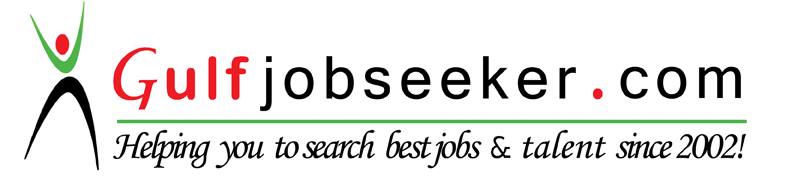 Whats app  Mobile:+971504753686 Gulfjobseeker.com CV No:259981E-mail: gulfjobseeker@gmail.com____________________________________________________________________________________OBJECTIVETo find challenging position with a room for personal and professional growth and development in a company that promotes initiative and advancement.EDUCATIONAL BACKGROUNDTertiary:University of Perpetual Help System Dalta- Molino Bacoor CaviteBS Hotel and Restaurant Management2009-2013SecondarySt. Anthony’s Academy-Llorente, Eastern Samar2005-2009PrimaryLlorente Eastern Samar Elementary School-Llorente Eastern Samar1997-2005OTHER SKILLSMS Word, Excel and Power pointGood Communication SkillsORGANIZATIONSCHARMS-Member SY 2009-2013Council of Hotel and Restaurant Management StudentsPerpetualite young Culinarian-Member SY 2011-2013SEMINARSHotel Live-In SeminarResorts World and Hotel Sofitel ManilaHotel Live-In SeminarIlocos CityJanuary 08, 2010Culinary Symposium “The Art of Cooking, French Style”UPHSD-Molino-CampusSeptember 23, 2010NON-SCHOOL EXPERIENCERestaurant PracticumPantry Staff and bar AttendantMax’s RestaurantDecember 2010-March 2011Hotel PracticumF&B STAFF, Housekeeper, Banquet office assistantMicrotel Mall of AsiaJune 2012- September 2012WORK EXPERIENCEF&B Staff, HousekeeperMicrotel, Mall of Asia March 2013- July 2013Customer Service RepresentativeSITEL PHILIPPINESJuly 2013-September 2014Customer Service Representative (Non-Voice)XEROX PHILIPPINESNov. 2014- Jan.2015Customer Service Representative (Non-Voice)SPI-Global PhilippinesMarch 2015-September 2015Administrative Office Llorente Central Elementary SchoolPERSONAL DATABirthdate                                                January 18, 1993Age                                                          23  years oldHeight                                                     5’4”Weight                                                    120 lbsCivil Status                                              Single